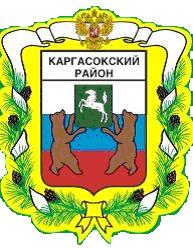 МУНИЦИПАЛЬНОЕ ОБРАЗОВАНИЕ «Каргасокский район»ТОМСКАЯ ОБЛАСТЬАДМИНИСТРАЦИЯ КАРГАСОКСКОГО РАЙОНАВ целях совершенствования нормативного правового актаАдминистрация Каргасокского района постановляет:Внести изменения в постановление Администрации Каргасокского района от 21.12.2015 № 221 «Об утверждении требований к порядку разработки и принятия правовых актов о нормировании в сфере закупок для обеспечения муниципальных нужд, содержанию указанных актов и обеспечению их исполнения» (далее – Постановление):приложение к Постановлению изложить в новой редакции согласно приложению к настоящему постановлению.Настоящее постановление вступает в силу со дня его официального опубликования (обнародования) в порядке, предусмотренном Уставом муниципального образования «Каргасокский район».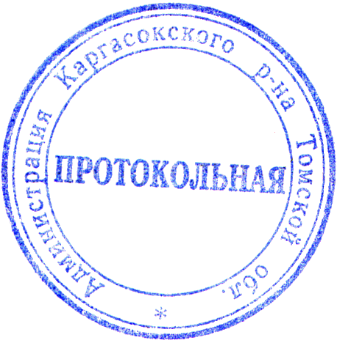 И.о. Главы Каргасокского района                                                                            Ю.Н. МикитичО.В. Пирогова(38253) 2-32-52УТВЕРЖДЕНЫраспоряжением Администрации Каргасокского районаот 01.04.2021 № 80Приложение Требования к порядку разработки и принятия правовых актово нормировании в сфере закупок для обеспечения муниципальных нужд, содержанию указанных актов и обеспечению их исполнения1. Настоящий документ определяет требования к порядку разработки и принятия, содержанию, обеспечению исполнения правовых актов (далее – Требования), разрабатываемых:а) Администрацией Каргасокского района, которые утверждают:правила определения нормативных затрат на обеспечение функций муниципальных органов, определенных в соответствии с Бюджетным кодексом Российской Федерации как главные распорядители бюджетных средств (далее – муниципальные органы) и подведомственных им казенных учреждений;правила определения требований к отдельным видам товаров, работ, услуг (в том числе предельные цены товаров, работ, услуг), закупаемым муниципальными органами и подведомственными им казенными учреждениями и бюджетными учреждениями, а также муниципальными унитарными предприятиями;б) Муниципальными органами, которые утверждают: нормативные затраты на обеспечение функций муниципальных органов и подведомственных им казенных учреждений; требования к отдельным видам товаров, работ, услуг (в том числе предельные цены товаров, работ, услуг), закупаемым муниципальными органами и подведомственными им казенными учреждениями и бюджетными учреждениями, а также муниципальными унитарными предприятиями.2. Правовые акты, указанные в подпункте «а» пункта 1 настоящих Требований, разрабатываются Администрацией Каргасокского района в форме постановлений Администрации Каргасокского района.2-1. Правовые акты, указанные в подпункте «б» пункта 1 настоящих Требований, разрабатываются муниципальными органами в форме постановлений, распоряжений или приказов, установленных в данном муниципальном органе.3. Заказчики в случае, если не являются одновременно субъектами бюджетного планирования (главными распорядителями бюджетных средств), согласовывают проекты правовых актов, указанных в подпункте "б" пункта 1 настоящего документа, с субъектами бюджетного планирования (главными распорядителями бюджетных средств), в ведении которых они находятся.4. Для проведения обсуждения в целях общественного контроля проектов правовых актов, указанных в пункте 1 настоящих Требований, муниципальные органы размещают проекты указанных правовых актов и пояснительные записки к ним в единой информационной системе в сфере закупок.5. Срок проведения обсуждения в целях общественного контроля устанавливается муниципальными органами в пояснительной записке к правовым актам и не может быть менее 5 рабочих дней со дня размещения проектов правовых актов, указанных в пункте 1 настоящих Требований, в единой информационной системе в сфере закупок.6. Муниципальные органы рассматривают предложения общественных объединений, юридических и физических лиц, поступившие в электронной или письменной форме в срок, установленный указанными органами с учетом положений пункта 5 настоящих Требований.7. Муниципальные органы не позднее 5 рабочих дней со дня истечения срока, указанного в пункте 5 настоящих Требований, размещают в единой информационной системе в сфере закупок принятые правовые акты, а также протокол обсуждения в целях общественного контроля, который должен содержать информацию об учете поступивших предложений общественных объединений, юридических и физических лиц и (или) обоснованную позицию о невозможности учета поступивших предложений.8. По результатам обсуждения в целях общественного контроля проектов правовых актов, указанных в пункте 1 настоящих Требований, муниципальные органы при необходимости принимают решения о внесении изменений в проекты правовых актов.9. Муниципальные органы до 1 ноября текущего финансового года принимают правовые акты, указанные в абзаце втором подпункта «б» пункта 1 настоящих Требований.При обосновании объекта и (или) объектов закупки учитываются изменения, внесенные в правовые акты, указанные в абзаце втором подпункта "б" пункта 1 настоящих Требований, до распределения бюджетных ассигнований в порядке, установленном финансовым органом.10. Правовые акты, предусмотренные подпунктом «б» пункта 1 настоящих Требований, пересматриваются муниципальными органами при необходимости. Пересмотр указанных правовых актов осуществляется не позднее срока, установленного пунктом 9 настоящего Требования.11. Внесение изменений в правовые акты, указанные в пункте 1 настоящих Требований, осуществляется в порядке, установленном для их принятия.Внесение изменений в правовые акты, указанные в пункте 1 настоящих Требований, осуществляется в следующих случаях:- изменение порядка формирования перечня отдельных видов товаров, работ, услуг (в том числе предельных цен товаров, работ, услуг);- изменение порядка расчета нормативных затрат, в том числе формул расчета;- изменение нормативов количества и (или) цены товаров, работ, услуг;- изменение характеристик, значений характеристик (свойств) отдельных видов товаров, работ, услуг (в том числе предельных цен товаров, работ, услуг);- изменение перечня и наименований заказчиков, в отношении которых устанавливаются требования к отдельным видам товаров, работ, услуг (в том числе предельные цены товаров, работ, услуг);- приведение правовых актов в соответствие с действующим законодательством Российской Федерации. 12. Постановление Администрации Каргасокского района, утверждающее правила определения требований к отдельным видам товаров, работ, услуг (в том числе предельные цены товаров, работ, услуг), закупаемым для обеспечения муниципальных нужд, должно определять:а) порядок определения значения характеристик (свойств) отдельных видов товаров, работ, услуг (в том числе предельных цен товаров, работ, услуг), включенных в утвержденный Администрацией Каргасокского района перечень отдельных видов товаров, работ, услуг;б) порядок отбора отдельных видов товаров, работ, услуг (в том числе предельных цен товаров, работ, услуг), закупаемых муниципальными органами и подведомственными им организациями, а также муниципальными унитарными предприятиями для включения в ведомственный перечень;в) форму ведомственного перечня.13. Постановление Администрации Каргасокского района, утверждающее правила определения нормативных затрат, должно определять:а) порядок расчета нормативных затрат, в том числе формулы расчета;б) обязанность муниципальных органов определить порядок расчета нормативных затрат, для которых порядок расчета не определен Администрацией Каргасокского района;в) требование об определении муниципальными органами нормативов количества и (или) цены товаров, работ, услуг, в том числе сгруппированных по должностям работников и (или) категориям должностей работников.14. Правовые акты муниципальных органов, утверждающие требования к отдельным видам товаров, работ, услуг, закупаемым муниципальными органами и подведомственными им организациями, а также муниципальными унитарными предприятиями должны содержать следующие сведения:а) наименование муниципального органа, наименования подведомственных организаций и муниципальных унитарных предприятий, в отношении которых устанавливаются требования к отдельным видам товаров, работ, услуг (в том числе предельные цены товаров, работ, услуг);б) перечень отдельных видов товаров, работ, услуг с указанием характеристик (свойств) и их значений.15. Муниципальные органы разрабатывают и утверждают индивидуальные, установленные для каждого работника, и (или) коллективные, установленные для нескольких работников, нормативы количества и (или) цены товаров, работ, услуг по подведомственным им казенным учреждениям. 16. Правовые акты муниципальных органов, утверждающие нормативные затраты, должны определять:а) порядок расчета нормативных затрат, для которых правилами определения нормативных затрат не установлен порядок расчета;б) нормативы количества и (или) цены товаров, работ, услуг, в том числе сгруппированные по должностям работников и (или) категориям должностей работников.17. Правовые акты, указанные в подпункте «б» пункта 1 настоящих Требований, могут устанавливать требования к отдельным видам товаров, работ, услуг, закупаемым одним или несколькими заказчиками, и (или) нормативные затраты на обеспечение функций муниципальных органов и подведомственных им организаций, а также муниципальных унитарных предприятий.18. Требования к отдельным видам товаров, работ, услуг и нормативные затраты применяются для обоснования объекта и (или) объектов закупки соответствующего муниципального органа и подведомственных ему организаций, а также муниципальных унитарных предприятий.ПОСТАНОВЛЕНИЕПОСТАНОВЛЕНИЕПОСТАНОВЛЕНИЕ01.04.2021№ 80 с. Каргасокс. КаргасокО внесении изменений в постановление Администрации Каргасокского района от 21.12.2015 № 221 «Об утверждении требований к порядку разработки и принятия правовых актов о нормировании в сфере закупок для обеспечения муниципальных нужд, содержанию указанных актов и обеспечению их исполнения» 